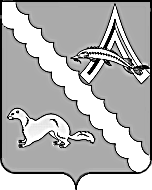 ДУМА АЛЕКСАНДРОВСКОГО РАЙОНАТОМСКОЙ ОБЛАСТИРЕШЕНИЕ17.02.2021                                                                                                  		            № 34 с. АлександровскоеОб отчёте Контрольно - ревизионной комиссииАлександровского района за 2020 годЗаслушав и обсудив представленный Контрольно - ревизионной комиссией Александровского района отчёт о работе за 2020 год,Дума Александровского района РЕШИЛА:1.Утвердить отчёт Контрольно - ревизионной комиссии Александровского района за 2020 год согласно приложению.	2.Настоящее решение подлежит официальному опубликованию (обнародованию).Приложение к решению Думы   Александровского района  от 17.02.2021 № 34Отчёто работе Контрольно - ревизионной комиссииАлександровского района за 2020 годНастоящий отчет о деятельности Контрольно-ревизионной комиссии Александровского района за 2020 год подготовлен в соответствии требованиями статьи 20 Положения о Контрольно-ревизионной комиссии Александровского района, утвержденного решением Думы Александровского района от 24.11.2011 № 121.В соответствии с Федеральным законом от 07.02.2011 №6-ФЗ «Об общих принципах организации и деятельности контрольно-счетных органов субъектов Российской Федерации и муниципальных образований» и решениями представительных органов поселений Александровского района. Контрольно - ревизионной комиссии были переданы полномочия по осуществлению внешнего финансового муниципального контроля 6 поселений Александровского района Томской области. Полномочия осуществлялись в соответствии с заключенными Соглашениями о передаче полномочий по осуществлению внешнего муниципального финансового контроля.Контрольно - ревизионная комиссия Александровского района состоит в Совете контрольно - счетных органов Томской области. Заключено Соглашение о сотрудничестве и взаимодействии между Контрольно-счетной палатой Томской области и Контрольно - ревизионной комиссией Александровского района (от 26.09.2013г.).Заключено Соглашение с Администрацией Александровского района Томской области о передаче полномочий по осуществлению внутреннего муниципального финансового контроля (от 02.10.2020 г.)1. Правовой статус Контрольно - ревизионной комиссии, численность и профессиональная подготовка сотрудников.Контрольно - ревизионная комиссия Александровского района является органом внешнего муниципального финансового контроля, входит в структуру органов местного самоуправления Александровского района, обладает правами юридического лица. Структура и штатная численность работников Контрольно - ревизионной комиссии Александровского района утверждена решением Думы Александровского района от 14.11.2016 № 84 в количестве 2-х штатных единиц. Финансовое обеспечение деятельности КСО за 2020 год составило 2141,904 тыс. рублей в том числе за счет межбюджетных трансфертов сельских поселений 567,243 тыс. рублей. 2.Основные итоги деятельности Контрольно-ревизионной комиссии.План работы на 2020 год, сформирован с учетом исполнения переданных полномочий контрольно-счетных органов поселений по обеспечению системного контроля за исполнением местного бюджета, соблюдением установленного порядка подготовки и рассмотрения проекта местного бюджета, отчета о его исполнении, в целях контроля за соблюдением установленного порядка управления и распоряжения имуществом, находящимся в муниципальной собственности, а так же с учетом предложений Думы Александровского района, предложений Глав поселений. В соответствии с утвержденным Планом работы (с учетом изменений) Контрольно-ревизионная комиссия Александровского района проводила контрольные мероприятия и экспертно-аналитическую деятельность.Реализуя полномочия, отнесенные к компетенции контрольного органа, Контрольно - ревизионная комиссия провела в 2020 году 18 контрольных мероприятий, 72 экспертно - аналитических мероприятия и 2 экспертизы проекта по муниципально - правовым актам.2.1. Количество объектов, охваченных при проведении контрольных мероприятий - 16, в том числе: органов местного самоуправления - 7, муниципальных учреждений - 9.По результатам контрольных мероприятий, проведенных в 2020 году, составлено 18 актов. За аналогичный период 2019 года проведено 12 контрольных мероприятия, проверкой было охвачено 9 объектов.Проверено средств в 2020 году на сумму (Двести тридцать один миллиард семьсот восемьдесят четыре миллиона триста девяносто пять тысяч девятьсот девяносто восемь рублей 20 копеек) 231784395,998 тыс. руб., выявлено нарушений на сумму 56046.099 тыс. руб. в том числе: неэффективное использование бюджетных средств в сумме 894,010 тыс. руб., нарушения порядка использования муниципального имущества в сумме 54782.557 тыс. руб., нарушения требований бухгалтерского учета на сумму 363,213 тыс. руб., нецелевого использования бюджетных средств на сумму 6.317 тыс. рублей.Объекты контроля, больше всего допустили нарушений при ведении бухгалтерского учета, составлении и представлении бухгалтерской (финансовой) отчетности. Имеются факты по нарушению общих требований к бухгалтерской (финансовой) отчетности, в том числе к ее составу, нарушаются требования по организации ведения бухгалтерского учета, оформлению учетной политики организации. Нарушения при начислении заработной платы и расчета среднего заработка.2.2. В соответствии с требованиями бюджетного законодательства (статья 264.4 БК РФ) в отчетном году проведено 10 контрольных мероприятий по внешней проверке бюджетной отчетности главных распорядителей и администраторов бюджетных средств.В ходе проведения внешней проверки бюджетной отчетности за 2019 год установлены следующие нарушения: установлены расхождения данных, отраженных в бюджетной отчетности по учету имущества казны с данными аналитического учета имущества казны (Новоникольского СП), нарушения в порядке заполнения отчетных форм (отсутствие реквизитов, отсутствие подписей, не сброшюрована, не пронумерована), искажение бюджетной отчетности (отклонение баланса и ЖО, отклонения ЖО с главной книгой), перед составлением БО не в полном объеме проведена инвентаризация материальных ценностей и обязательств.Обращено внимание на то, что выявленные нарушения и недостатки в бюджетной отчетности являются следствием недостаточного внутреннего финансового контроля и внутреннего финансового аудита, обязательность осуществления, которых предусмотрена статьей 160.2-1 Бюджетного кодекса Российской Федерации. В адрес Главы поселения направлено одно представление по устранению нарушений, отраженных в актах достоверности бюджетной отчетности ГРБС (Новоникольское СП). Со стороны проверяемого объекта в рамках реализации устранения недостатков и нарушений разработан и предоставлен План мероприятий по устранению выявленных нарушений, назначены ответственные лица по выполнению мероприятий.Не в полной мере выполняется требование п.7 Инструкции №191н по обязательному проведению инвентаризации нефинансовых активов и обязательств перед составлением годовой бюджетной отчетности (В Администрации Назинского сельского поселения, Лукашкин - Ярского сельского поселения, Администрации Александровского района).В целях контроля за исполнением Представления, Контрольно - ревизионной комиссией Александровского района в январе 2021 г. в адрес проверенного объекта был направлен запрос о предоставлении информации о принятых мерах по результатам контрольного мероприятия.2.3. В рамках последующего контроля проводилась экспертиза годового отчета об исполнении бюджета района и бюджетов поселений за 2019 год. С учетом результатов проведенных внешних проверок бюджетной отчетности подготовлено 7 заключений по внешней проверке отчета об исполнении местных бюджетов.Контрольно - ревизионная комиссия, основываясь на результатах проверки отчета об исполнении бюджета района и бюджетов поселений подтвердила достоверность отчетов об исполнении бюджетов по доходам, расходам, профициту (дефициту). Установленные отклонения между Сводной бюджетной росписью и решениями представительных органов муниципальных образований о бюджете обусловлены уточнением объемов поступлений субсидий, субвенций и иных МБТ из областного и районного бюджета в конце отчетного года, что не противоречит п.3 ст.217 Бюджетного кодекса РФ. 2.4. В соответствии с планом работы проведены контрольные мероприятия:2.4.1. «Проверка отдельных вопросов финансово-хозяйственной деятельности МУП «Аптека №29» за 2017-2019 гг.По результатам контрольного мероприятия составлен Акт № 11 от 19.06.2020 г., акт подписан без возражений.По результатам проверки установлено: 1.	В соответствии со статьей 7 закона № 161-ФЗ «О государственных и муниципальных унитарных предприятиях» учредительным документом Предприятия является Устав, утвержденный Постановлением Главы Александровского района.2.	Стоимость чистых активов Предприятия соответствует требованиям ст.15 Федерального закона №161-ФЗ.3.	В нарушение п. 4 Порядка №570 МУП «Аптека №29» нарушался срок представления проекта Плана ФХД на очередной финансовый год.4.	В нарушение п. 8 Порядка №570 Планы ФХД МУП «Аптека №29» на 2017, 2018, 2019 гг. постановлениями Администрации района не утверждены. Нарушение повторное, ранее отражалось в Акте № 8 от 30.05.2014.5.	В соответствии с п.1 ст.20 Федерального закона №161-ФЗ и п.4.1 Устава предприятия годовая бухгалтерская отчетность и отчеты руководителя Предприятия представлялись в Администрацию Александровского района своевременно.6.	В нарушение п.1 ст.20 Федерального закона №161-ФЗ и п.4.1 Устава Предприятия бухгалтерская отчетность и отчеты руководителя Предприятия за 2017,2018,2019 гг. постановлением Администрации Александровского района не утверждались. Нарушение повторное.7.	Анализ выполнения показателей Плана ФХД показал, что показатели по доходам Предприятия от реализации перевыполнены только в 2017 году. 8.	Показатели по расходам за 2017, 2018 годы не превысили доведенные плановые показатели. Корректировка показателей Плана ФХД по расходам Учредителем производилась. 9.	В 2018 г. были превышены утвержденные показатели по расходам на оплату труда аппарата управления, так как при расчете плановых показателей расходов не планировалась выплата компенсации за неиспользованный отпуск директору.10.	Розничные надбавки на лекарственные препараты, включенные в перечень жизненно- необходимых и важнейших лекарственных препаратов устанавливаются в предельных размерах, установленных постановлением Администрации Томской области от 28.07.2010 №150а «Об установлении на территории Томской области предельных размеров оптовых надбавок и предельных размеров розничных надбавок на лекарственные препараты, включенные в перечень жизненно необходимых и важнейших лекарственных препаратов». 11.	Розничные надбавки на прочие лекарственные препараты и прочие медицинские товары устанавливаются в соответствии приказами руководителя и не превышают 50%.12.	При проверке полноты отражения суммы доходов в бухгалтерской отчетности нарушений не установлено.13.	При проверке полноты отражения суммы доходов в налоговой отчетности нарушений не установлено.14.	На Предприятии обеспечен раздельный учет расходов по видам деятельности: «Розничная торговля» и «Отпуск лекарственных препаратов списка ПККН». Перечень затрат, относимых на отпуск наркотических и сильнодействующих лекарственных средств определен приказами директора МУП «Аптека №29.15.	Дебиторская задолженность покупателей по состоянию на 01.01.2017 года составляла 58,7 тыс. рублей, по состоянию на 01.01.2018 года дебиторская задолженность уменьшилась на 29,7 тыс. рублей или на 50,6% и составила 29,0 тыс. рублей, дебиторская задолженность по состоянию на 01.01.2019 года составила 22,9 тыс. рублей.16.	Кредиторская задолженность поставщикам по состоянию на 01.01.2017 года составляла 1031,0 тыс. рублей, по состоянию на 01.01.2018 года задолженность сократилась на 307,8 тыс. рублей или на 29,9% и составила 723,2 тыс. рублей, кредиторская задолженность по состоянию на 01.01.2019 года составила 716,1 тыс. рублей.17.	Сверка расчетов с заказчиками и поставщиками в 2017, 2018 г.г. производилась ежеквартально, но не со всеми поставщиками и заказчиками. Акты сверки за 2019 год отсутствуют.18.	Бухгалтерский учет на Предприятии ведется без применения комплексной системы автоматизации. Бухгалтерский учет осуществляет бухгалтер предприятия.19.	В нарушение статьи 20 Федерального закона № 161-ФЗ, п. 4.4 Устава, директором не согласовывался (письменно) с Администрацией Александровского района прием на работу главного бухгалтера Предприятия, заключение с ним трудового договора.20.	Учетная политика к проверке не представлена.21.	Приказами по Предприятию №60 от 30.12.2014 года установлен лимит остатка наличных денег в кассе с 01.01.2015 года в сумме 189 000,00 рублей, №57 от 29.12.2017 года установлен лимит остатка наличных денег в кассе с 01.01.2018 года в сумме 139 000,00 рублей. Нарушений не установлено.22.	В ходе, проверки правильности оформления регистров бухгалтерского учета по кассовым установлены нарушения: - Проверяя кассовые операции обнаружено, что в Кассовой книге за 08.07.17, 12.07.17, 28.07.17, 05.08.2017, 04.08.2017, 10.08.17, года отсутствует подпись кассира Медведевой Н.А. за 19.04.2018 г. в кассовой книге отсутствует подпись бухгалтера Лебсак Е.Н., в РКО от 29.01.2018 г., 02.04.2018 г., 09.04.2018 г., отсутствует подпись кассира Медведевой Н.А., за 14.11.2019г отсутствует подпись кассира Жуковой Л.П., в ПКО за 20.03.2019 г отсутствует подпись бухгалтера Лебсак Е.Н., в РКО (сдача наличности в банк ч/з банкомат) за весь проверяемый период. отсутствует получатель денежных средств (не прописана сумма полученных денежных средств, подпись, документ удостоверяющий личность получателя).23.	Соблюдение общих требований к оформлению журналов операций, установленных в п. 11 Инструкции N 157н, соблюдается не в полном объеме.24.	Обеспечен аналитический учет расчетов с подотчетными лицами. Просроченной дебиторской и кредиторской задолженности по подотчетным суммам нет.25.	При проверке авансовых отчетов установлено, что в АО не указываются - Сведения о выдаче перерасхода, что затрудняет определить своевременность расчета с подотчетным лицом по выполнению обязательств.26.	Отношения между поставщиками и покупателями осуществлялись на основании заключения муниципальных контрактов, иных договоров с физическими и юридическими лицами, индивидуальными предпринимателями. В ходе проверки установлено, что в отдельных актах выполненных работ и товарных накладных отсутствуют печати и подписи ответственных лиц предприятия, например:- Счет – фактура №79737256-001 от 10.08.2017 года, товарная накладная №79737256-001 от 10.08.2017 года ЗАО «ПРОТЕК-40», на сумму 188,00 рублей;Предприятия в течении всего года приобретают медицинскую продукцию, договора с поставщиками заключены в соответствии с ФЗ №223 от 18.07.2011 г. В ходе проверки выявлено, что предприятие производит расчет по выставленным счетам-фактурам не своевременно. Договора с поставщиками услуг такими как ПАО Ростелеком, МУП «ЖКС», ПАО Томскэнергосбыт, и т.д. не представляется возможным. Документы для проверки не представлены.27.	Порядок оплаты труда регулировался Положением об оплате труда работников МУП «Аптека №29» и Положением о порядке выплаты премий и материальной помощи в МУП «Аптека №29», которые являются приложениями к Коллективному договору.28.	Штатное расписание ежегодно утверждается приказом директора. В штатном расписании по состоянию на 01.02.2018 г. отсутствует подпись директора, по состоянию на 01.05.2018 г. неверно указан штат в количестве единиц 8 (по штатному расписанию 5).29.	В связи с сокращением должностей с 09.04.2018 г. (согласно приказу от 09.02.2018 № 63), своевременно не внесены изменения в штатное расписание.30.	При проведении проверки правильности начисления заработной платы сотрудниками выявлены следующие нарушения: - при расчете переработки в двойном размере, в расчет заработной платы не включены доплаты за непрерывный стаж работы, вредность и доплата за расширение зоны обслуживания;- ночные часы оплачивались в одинарном размере;- не учитывалась доплата до МРОТ;- завышение должностных окладов;- не доначисление заработной платы.По результатам проверки не доначислено по заработной плате сотрудникам 209150,01 рулей, излишне начислена заработная плата в сумме 4933,44 рубля.Заработная плата в проверяемый период выплачивалась не своевременно, просроченная задолженность по заработной плате за работниками Предприятия по состоянию на 01.01.2018 г составляет – 79084,45 рублей, по состоянию на 01.01.2019 года составляет – 69092,11 рублей, по состоянию на 01.01.2020 года составляет – 232875,90 рублей.31.	Оплата труда директору предприятия производилась в соответствии с трудовым договором от 01.02.2008, заключенным Администрацией района сроком на 1 год. В редакции дополнительных Соглашений № 1 от 31.12.2008, №2 от 31.12.2009, № 3 от 32.12.2010, № 4 от 30.12.2011, № 5 от 17.12.2012, № 6 от 30.12.2013, №7 от 30.12.2014 (изложение трудового договора в новой редакции, о продлении срока действия договора на очередной год).,32.	В нарушение п. 8 Положения об условиях оплаты труда руководителей муниципальных унитарных предприятий, утвержденного постановлением Администрации Александровского района от 25.05.2012 № 625 не утверждена тарифная ставка рабочего 1 разряда, что не позволяет определить правомерность установления тарифной ставки рабочего 1 разряда, установленную приказом по предприятию. Нарушение повторное ранее отражалось в Акте № 8 от 30.05.2014 г.33.	При проверке целевого использования выделенных бюджетных средств нарушений не установлено, все средства использованы по целевому назначению.34.	На основании Постановления № 232 от 28.02.2017 г. о закреплении муниципального имущества на праве хозяйственного ведения за Муниципальным унитарным предприятием. Имущество было закреплено на общую сумму балансовой стоимости 1892915,80 руб., в том числе: основные средства – на сумму 274839,00 рублей. На основании Постановления Администрации Александровского района от 10.02.2018 г. № 1487 «Об учете муниципального имущества МУП «Аптека №29» дополнительно закреплено имущество, в третьем квартале 2018 года, на общую балансовую стоимость 51600,00 руб. На основании Постановления Администрации Александровского района от 06.02.2019 г. № 150 «Об учете муниципального имущества МУП «Аптека №29» дополнительно закреплено имущество, в третьем квартале 2018 года, на общую балансовую стоимость 35040,00 руб. Данное имущество неверно отражено в бухгалтерском учете по счету 10 «Материалы».35.	Списание материальных ценностей производится по Актам на списание канцелярских товаров и почтовых расходов, Актам на списание вспомогательного материала израсходованного на хознужды МУП «Аптека№29», Акт на  списание хозяйственного товара израсходованного на хознужды МУП «Аптека №29».При проверке Актов на списание материальных ценностей обнаружено следующее:- акт на списание хозяйственного товара израсходованного на хознужды МУП «Аптека №29» и акт на списание вспомогательного материала израсходованного на хознужды МУП «Аптека№29» за июнь 2017 г. отсутствуют подписи членов комиссии;- акт на списание вспомогательного материала израсходованного на хознужды МУП «Аптека№29» за июль 2017 года отсутствуют подписи членов комиссии;- акт на списание канцелярских товаров и почтовых расходов, акт на списание хозяйственного товара израсходованного на хознужды МУП «Аптека №29» и акт на списание вспомогательного материала израсходованного на хознужды МУП «Аптека№29» за август 2017 г. отсутствуют подписи членов комиссии;- акт на списание хозяйственного товара израсходованного на хознужды МУП «Аптека №29» за ноябрь 2017 г. отсутствуют подписи членов комиссии;-  акт на списание вспомогательного материала израсходованного на хознужды МУП «Аптека№29» за июль 2019 г отсутствуют подписи членов комиссии;36.	В соответствии с Методическими указаниями по инвентаризации имущества и финансовых обязательств, утвержденными приказом Минфина РФ от 13.06.1995 № 49, Федеральным законом от 06.12.2011 № 402-ФЗ "О бухгалтерском учете" и п.3 Положения об учетной политике ежегодно перед составлением годовой бухгалтерской отчетностью производится инвентаризация основных средств и товарно-материальных ценностей. Результаты инвентаризации оформлены по установленным формам. Инвентаризация производилась на основании приказов по Предприятию: от 28.12.2017 №53, от 26.12.2018 №142, от 26.12.2019 №188. Расхождения по результатам инвентаризации установлены за 2018 год по товарам и материальным запасам (медикаменты) в сумме 118873,70 рублей. По результатам инвентаризации проведены организационные мероприятия, директору вынесено дисциплинарное взыскание, недостача возвращена предприятию в полном размере.2.4.2. «Проверка обоснованности и правильности расчетов по оплате труда за 2019 год. МБОУ ДО «Дом детского творчества».По результатам контрольного мероприятия составлен Акт № 12 от 09.08.2020 г., акт подписан без возражений. По результатам КМ направлены Представления в адрес МБОУ ДО «Дом детского творчества» (от 06.10.2020 г. № 1) и в адрес начальника Отдела образования Александровского района (от 06.10.2020 г. № 2).В ходе проведения контрольного мероприятия установлено:В результате проверки обоснованности и правильности расчетов по оплате труда за 2019 год муниципального бюджетного образовательного учреждения дополнительного образования «Дом детского творчества» установлено:1. На осуществление образовательной деятельности Учреждение имеет лицензию от 09.06.2016 №1805.2. Учреждение выполняет муниципальное задание, которое формируется и утверждается Учредителем.3. Функции и полномочия учредителя осуществляет Администрация Александровского района Томской области.4. Единоличным исполнительным органом МБДОУ ДО является Директор, который осуществляет текущее руководство деятельностью МБОУ ДО. Директор подотчетен Учредителю. 5. Финансовое обеспечение выполнения муниципального задания Учреждением осуществлялось в виде субсидий из бюджета Александровского района, доходов от оказания платных услуг.6. Субсидии на выполнение муниципального задания, субсидии на иные цели поступили в полном объеме в соответствии с заключенными Соглашениями.7. В ходе проверки проведена сверка объемов утвержденных субсидий, отраженных в Плане ФХД, с объемами отраженными в заключенных Соглашениях (в редакции дополнительных Соглашений), с данными, отраженными в годовой бюджетной отчетности. Отклонений не установлено.8. При проверке целевого использование субсидий на иные цели и своевременность возврата остатков неиспользованных субсидий на иные цели нарушений не установлено.9. При проверке правильности организации и ведения бухгалтерского учета установлено: Бухгалтерский учет осуществляется централизованной бухгалтерией районного Отдела образования Администрации Александровского района на основании заключенного договора на оказание услуг по ведению бухгалтерского учета, обеспечен раздельный бухгалтерский учет по МБОУ ДО «ДДТ». Все принятые к учету первичные (сводные) учетные документы, служащие основанием для начисления заработной платы, регистры бухгалтерского учета подшиты в одну папку за 2019 год. Ежемесячно сформированы и выведены на бумажные носители. Имеются исправления в регистрах бухгалтерского учета, отсутствие унифицированных форм для расчета среднего заработка, табеля учета рабочего времени.10. При проверке расчетов с работниками по оплате труда установлено: В Учреждении принят Коллективный договор на 2017-2019 годы, который прошел уведомительную регистрацию в Администрации  Александровского  района за № 7(2016) от 15.12.2016, в составе КД утверждены Положение о системе оплаты труда работников МБОУ ДО «ДДТ», утверждённого директором от 23.11.2016г., Положение о распределении стимулирующей части фонда оплаты труда МБОУ ДО «ДДТ», утверждено директором 23.11.2016г. Штатное расписание составлялось  ежегодно на начало года по унифицированной форме, утверждалось директором по согласованию с руководителем Отдела образования, но не согласовывалось с Учредителем. Штатная численность работников в проверяемом периоде увеличилась на 0,01 штатную единицу и распределилась между педагогами дополнительного образования.При проверке правильности оплаты труда директору установлен ряд нарушений:•	неверно начислены стимулирующие выплаты за сентябрь, октябрь, ноябрь, декабрь 2019 года;•	неверно начислена материальная помощь, регламентированная НПА Администрации Александровского района;•	неверное начисление среднего заработка при нахождении сотрудника в командировке.При проверке правильности оплаты труда педагогического персонала установлено:•	размеры должностного оклада педагогического персонала в Учреждении установлены в соответствии со Штатным расписанием, с работниками заключены эффективные контракты.•	выявлены нарушения по компенсационным выплатам «сельские», за наличие квалификационной категории, «за стаж работы (выслугу лет)»;•	неверно произведены расчет среднего заработка при начислении отпускных выплат и больничных листов;•	неправомерно начислены премии, работникам, которые уволились, и на дату издания приказа не являются работниками МБОУ ДО «ДДТ»;•	неправомерно начислены стимулирующие выплаты;•	выявлено несоответствие начислений в лицевых счета работников по основному месту работы и по внутреннему совмещению.При проверке правильности оплаты труда вспомогательного персонала установлено:•	неверное начисление заработной платы, уменьшение оклада сотруднику;•	неверное начисление стимулирующих надбавок;•	неверное начисление доплат до установленного минимального размера оплаты труда;•	неверное начисление ночных и за работу сверх установленного времени;•	неверное начисление отпускных.11. Нарушения по срокам выплаты заработной платы и отпускных, что влечет к административному наказанию 12. При проверке трудовых договоров установлено6•	в соответствии с требованиями статей 57 и 333 ТК РФ всем педагогам в трудовых договорах указаны условия оплаты труда, в том числе размер тарифной ставки или оклада работника, доплаты, надбавки и поощрительные выплаты. Контроль за установленной для педагогических работников, еженедельной продолжительностью рабочего времени в учреждении ведется на основании штатного расписания в соответствии с тарификационными списками;•	нарушение ведения кадрового дела, влекущее административному наказанию;•	не представление дополнительных соглашений к трудовым договорам.13. Выявлены несоответствия при оформлении приказов служащих основанием для начисления заработной платы.1.Финансовые нарушения на общую сумму 95479,50 руб.1.1. Нарушения законодательства при расходовании субсидий на финансовое обеспечение муниципального задания и на иные цели, доходов от платной деятельности на сумму 95479,50 руб., в том числе:1.1.1 Неправомерное расходование средств субсидий на выполнение МЗ и иные цели на сумму 31852,84 руб. в результате переплаты стимулирующих и персональных надбавок (за стаж работы, квалификацию, сельские, премии), переплаты по больничному листу.1.1.2. Нарушения при не до начислении заработной платы работникам в сумме 63626,66 руб.2.4.3. «Проверка обоснованности и правильности расчетов по оплате труда за 2019 год» МБОУ ДО «Детско-юношеская спортивная школа».По результатам контрольного мероприятия составлен Акт №13 от 14.09.2020 г., акт подписан без возражений. По результатам КМ направлены Представления в адрес МБОУ ДО «ДЮСШ» (от 06.10.2020 г. № 3) и в адрес начальника Отдела образования Александровского района (от 06.10.2020 г. № 4).В ходе проведения контрольного мероприятия установлено:В результате проверки обоснованности и правильности расчетов по оплате труда за 2019 год муниципального бюджетного образовательного учреждения дополнительного образования «Детско-юношеская спортивная школа» установлено:	1. На осуществление образовательной деятельности Учреждение имеет лицензию от 09.09.2016 №70ЛО1 0000859.	2. Учреждение выполняет муниципальное задание, которое формируется и утверждается Учредителем.	3. Функции и полномочия учредителя осуществляет Администрация Александровского района Томской области.	4. Единоличным исполнительным органом МБДОУ ДО является Директор, который осуществляет текущее руководство деятельностью МБОУ ДО. Директор подотчетен Учредителю. 	5. Финансовое обеспечение выполнения муниципального задания Учреждением осуществлялось в виде субсидий из бюджета Александровского района, доходов от оказания платных услуг.	6. Субсидии на выполнение муниципального задания, субсидии на иные цели поступили в полном объеме в соответствии с заключенными Соглашениями.7. В ходе  проверки  проведена сверка объемов утвержденных субсидий, отраженных в Плане ФХД, с объемами отраженными  в заключенных  Соглашениях (в  редакции дополнительных  Соглашений), с данными  отраженными  в годовой  бюджетной  отчетности. Отклонений не установлено.8. При проверке целевого использование субсидий на иные цели и своевременность возврата остатков неиспользованных субсидий на иные цели нарушений не установлено.9. При  проверке правильности организации и ведения бухгалтерского учета установлено: Бухгалтерский учет осуществляется централизованной бухгалтерией районного Отдела образования Администрации Александровского района на основании заключенного  договора на оказание услуг по ведению бухгалтерского учета, обеспечен раздельный бухгалтерский учет по МБОУ ДО «ДЮСШ». Все принятые к учету первичные (сводные) учетные документы, служащие основанием для начисления заработной платы, регистры бухгалтерского учета подшиты в одну папку за 2019 год. Ежемесячно сформированы и выведены на бумажные носители. Имеются исправления в регистрах бухгалтерского учета, отсутствие унифицированных форм для расчета среднего заработка, табеля учета рабочего времени. Подшивка документов в ЖО № 6 (заработная плата) и ЖО№2 (банк) осуществлена с нарушением хронологического порядка.10. При проверке расчетов с работниками по оплате труда установлено: В Учреждении принят Коллективный договор на 2016-2019 годы, который прошел уведомительную регистрацию в Администрации  Александровского  района за № 6(2016) от 09.12.2016, в составе КД утверждены Положение о системе оплаты труда работников МБОУ ДО «ДЮСШ», утверждённого директором от 16.11.2016г., Положение о распределении стимулирующей части фонда оплаты труда МБОУ ДО «ДЮСШ», утверждено директором 16.11.2016г., с изменениями и дополнениями Штатное расписание составлялось  ежегодно на начало года по унифицированной форме, утверждалось директором по согласованию с руководителем Отдела образования, но не согласовывалось с Учредителем. Штатная численность работников в проверяемом периоде увеличилась не изменялась.При проверке правильности оплаты труда директору установлен ряд нарушений:неверно начислен среднедневной заработок при расчете отпускных и компенсации за неиспользованный отпуск;неверное начисление среднего заработка при нахождении сотрудника в командировке.При проверке правильности оплаты труда педагогического персонала установлено:размеры должностного оклада педагогического персонала в Учреждении установлены в соответствии со Штатным расписанием, с работниками заключены эффективные контракты.выявлены нарушения по компенсационным выплатам «сельские», за наличие квалификационной категории, «за стаж работы (выслугу лет)»;неверно произведены расчет среднего заработка при начислении отпускных выплат и больничных листов;неправомерно начислены стимулирующие выплаты;неверное начисление среднего заработка при нахождении сотрудников в командировке;неверное начисление процентов северной надбавки за стаж работы;неверное начисление оклада;выявлено несоответствие начислений в лицевых счета работников по основному месту работы и по внутреннему совмещению.При проверке правильности оплаты труда вспомогательного персонала установлено:неверное отражение оклада в штатном расписании;неверное начисление стимулирующих надбавок;неверное начисление выплат за расширение зоны обслуживания;неверное начисление компенсационной выплаты за работу с вредными веществами;11. Нарушения по срокам выплаты заработной платы и отпускных, что влечет к административному наказанию 12. При проверке трудовых договоров установлено6в соответствии с требованиями статей 57 и 333 ТК РФ всем педагогам в трудовых договорах указаны условия оплаты труда, в том числе размер тарифной ставки или оклада работника, доплаты, надбавки и поощрительные выплаты. Контроль за установленной для педагогических работников, еженедельной продолжительностью рабочего времени в учреждении ведется на основании штатного расписания в соответствии с тарификационными списками;нарушение ведения кадрового дела, влекущее административному наказанию;1.Финансовые нарушения на общую сумму 137972,69 руб.1.1. Нарушения законодательства при расходовании субсидий на финансовое обеспечение муниципального задания и на иные цели, доходов от платной деятельности на сумму 137972,69 руб., в том числе:1.1.1 Неправомерное расходование средств субсидий на выполнение МЗ и иные цели на сумму 35136,31 руб. в результате неверного исчисления среднего заработка при расчете отпускных.1.1.2. Нарушения при не до начислении заработной платы работникам в сумме 102836,38 руб.2.4.4 «Проверка отдельных вопросов финансово - хозяйственной деятельностиМуниципального унитарного предприятия «Жилкомсервис» Александровского сельского поселения».По результатам контрольного мероприятия составлен Акт № 14 от 19.10.2020 г., акт подписан с возражениями. В установленный срок возражения не представлены. В ходе проведения контрольного мероприятия установлено:В соответствии со статьей 7 закона № 161-ФЗ «О государственных и муниципальных унитарных предприятиях» учредительным документом Предприятия является Устав, утвержденный Постановлением Главы Александровского сельского поселения.Стоимость чистых активов Предприятия соответствует требованиям ст.15 Федерального закона №161-ФЗ.В нарушении п.2.5 Порядка №419 МУП «ЖКС» не представило до 01 ноября 2018 года План ФХД на очередной финансовый год с пояснительной запиской на согласование и утверждение в Администрацию Александровского сельского поселения.В нарушение п. 3.1 Порядка №419 МУП «ЖКС» не составляло отчеты о выполнении им Плана ФХД.В нарушении п. 3.3 Порядка №419 отчетность для проверки в Администрацию Александровского сельского поселения не представлялась. Предприятие применяет общую систему налогообложения. В проверяемый период и предшествующий период предприятие имело отрицательный финансовый результат – убыток.Наибольший удельный вес в доходах занимают доходы от реализации услуг по обеспечению тепловой энергией 57,4%.Основные факторы, влияющие на объем доходов — это объемы оказываемых услуг и утвержденные тарифы на коммунальные услуги. Поскольку МУП является естественным монополистом на услуги по теплоснабжению, водоснабжению, водоотведению, захоронению отходов, тарифы на эти услуги не регулируются на основе рыночной конкуренции, а подлежат госрегулированию в соответствии с Федеральным законом № 210-ФЗ «Об основах регулирования тарифов организаций коммунального комплекса». Тарифы на перечисленные услуги утверждались Департаментом тарифного регулирования и государственного заказа Томской области. Регулирование цен (тарифов) основывается на принципе обязательного ведения раздельного учета объемов товаров (услуг), доходов и расходов регулируемой и иной деятельности. В Учетной политике Предприятия закреплено обязательное условие ведения раздельного учета по всем осуществляемым видам деятельности.Ежегодно уменьшается выручка, снижение выручки за последние два года произошло на 23,6% - с 175 251 тыс. руб. до 133 969 тыс. руб.По данным отчетности предприятия себестоимость продаж падает на 21,9 % с 193153 тыс. руб. за 2018 год до 150 764 тыс. руб. за 2019 год.Дебиторская задолженность покупателей по состоянию на 01.01.2019 года составляла 51 850 тыс. рублей (по данным бухгалтерского баланса), по состоянию на 01.01.2020 года дебиторская задолженность уменьшилась на 25 725 тыс. рублей или на 49,6% и составила 26 125 тыс. рублей.Кредиторская задолженность поставщикам по состоянию на 01.01.2019 года составляла 62 602 тыс. рублей, по состоянию на 01.01.2020 года задолженность увеличилась на 7 251 тыс. рублей или на 11,6% и составила 69 853 тыс. рублей.Сверка расчетов с заказчиками и поставщиками в 2019г. производилась ежемесячно, ежеквартально и по итогам года. Имеются Акты сверки.Бухгалтерский учет на Предприятии осуществляется бухгалтерской службой. Штат бухгалтерской службы состоит из 4,5 шт. единиц. Бухгалтера обеспечены персональными компьютерами и оргтехникой.В нарушение статьи 20 Федерального закона № 161-ФЗ, п. 4.4 Устава, директором не согласовывался (письменно) с Администрацией Александровского сельского поселения прием на работу главного бухгалтера Предприятия, заключение с ним трудового договора.Проверке представлена Учетная политика, имеющая ссылки на нормативные документы, которые утратили силу. Учетная политика не содержит общих принципов ведения и организации бухгалтерского учета.В нарушении абзаца 3 п. 11 Инструкции 157н не все регистры бухгалтерского учета формируются в виде книг, журналов, карточек на бумажных носителях, а при наличии технической возможности - на машинном носителе в виде электронного документа (регистра), содержащего электронную подпись.В нарушении абзаца 6 п. 11 Инструкции 157н по истечении каждого отчетного периода (месяца, квартала, года) первичные (сводные) учетные документы, не сформированы на бумажном носителе, относящиеся к соответствующим Журналам операций, иным регистрам бухгалтерского учета, хронологически не подобраны и не сброшюрованы. На обложке не указаны: наименование субъекта учета; название и порядковый номер папки (дела); период (дата), за который сформирован регистр бухгалтерского учета (Журнал операций), с указанием года и месяца (числа); наименование регистра бухгалтерского учета (Журнала операций) с указанием при наличии его номера; количества листов в папке (деле).В нарушении абзаца 7 п. 11 Инструкции 157н в соответствии с установленной в рамках документооборота периодичности формирования регистров бухгалтерского учета (Журналов операций) на бумажном носителе (операционного дня, месяца, квартала) по первичным (сводным) электронным документам, принятым к учету и относящимся к соответствующему регистру бухгалтерского учета (Журналу операций), не сформированы реестры электронных документов (регистр, содержащий перечень (реестр) электронных документов), подшиваемый в отдельную папку (дело).В соответствии с абзацем 8 п. 11 Инструкции 157н по истечении месяца данные оборотов по счетам из соответствующих Журналов операций записываются в Главную книгу (проверке не представлена).В соответствии с абзацем 10 п. 11 Инструкции 157н Регистры бухгалтерского учета должны подписываться лицом, ответственным за его формирование – регистры не подписаны.Ведется раздельный бухгалтерский учет по подразделениям Предприятия.Все принятые к учету первичные (сводные) учетные документы подшиты в папки не по отчетным периодам (по месяцам). Таким образом сохранность первичных документов и других бухгалтерских документов не обеспечена.В соответствии со статьей 19 Федерального закона № 402-ФЗ экономический субъект обязан организовать и осуществлять внутренний контроль совершаемых фактов хозяйственной жизни. Однако в Учетной политике не определен порядок, способы, процедуры осуществления внутреннего контроля совершаемых фактов хозяйственной жизни.Приказом по Предприятию №11А от 15.01.2019 года установлен лимит остатка наличных денег в кассе с 15.01.2019 года в сумме 170 000,00 рублей. Нарушений не установлено.В ходе, проверки правильности оформления регистров бухгалтерского учета по кассовым операциям установлены нарушения:- в нарушение п.4.4. Порядка ведения кассовых операций в Российской Федерации, утвержденного Решением Совета Директоров Центрального Банка России от 11 марта 2014 г. N.3210-У кассир не применяет печать (штамп) содержащий реквизиты, подтверждающие проведение кассовой операции;- в нарушение п. 5.1. Порядка ведения кассовых операций в Российской Федерации, утвержденного Решением Совета Директоров Центрального Банка России от 11 марта 2014 г. N.3210-У на многих ПКО отсутствует часть оттиска печати;- в нарушение п. 5.1. Порядка в ПКО выписанных за прием выручки от реализации билетов рейсового автобуса в строке принято от - отсутствует Ф.И.О.; отсутствует подпись главного бухгалтера; отсутствует основание принятия денежных средств; отсутствует подпись кассира; в ПКО при приеме денежных средств от юридических лиц и индивидуальных предпринимателей в основании не прописан договор, заключенный на оказание данной услуги;- в нарушение п. 6.1 Порядка отсутствуют данные паспорта получателя денежных средств и распорядительные документы (служебные записки, заявления, приказы, распоряжения) являющиеся основанием выдачи денежных средств из кассы предприятия; отсутствуют суммы прописью;- в нарушение п. 6.2 Правил в РКО отсутствует подпись кассира предприятия;- в нарушении п. 6.3 Правил во всех заявлениях, служебных записках, распоряжениях, приказах являющимися основанием для выдачи денежных средств, отсутствует запись о сроке, на который выдаются наличные деньги. В документах, приложенных к РКО № 146 от 05.03.19, № 808 от 25.11.19 отсутствует виза руководителя, подтверждающая выдачу денежных средств;- в нарушении п. 6.5 Правил в расчетно-платежной ведомости приложенной к РКО отсутствует подпись главного бухгалтера и директора;- при выдаче денежных средств из кассы предприятия юридическим лицам через физическое лицо в РКО не указаны реквизиты доверенности, паспортные данные получателя и договор на оказание услуг заключенный с юридическим лицом, отсутствуют документы, на основании чего выданы наличные деньги.Обеспечен аналитический учет расчетов с подотчетными лицами.При проверке авансовых отчетов установлено, что в АО не указываются - Сведения о выдаче перерасхода, что затрудняет определить своевременность расчета с подотчетным лицом по выполнению обязательств. Не обеспечен учет выданных авансов в форме АО-1. Во время отсутствия главного бухгалтера право подписи принадлежит руководителю предприятия, а не рядовым бухгалтерам.Отношения между поставщиками и покупателями осуществлялись на основании заключения муниципальных контрактов, иных договоров с физическими и юридическими лицами, индивидуальными предпринимателями. В ходе проверки установлено, что в отдельных актах выполненных работ и товарных накладных отсутствуют печати и подписи ответственных лиц предприятия.Порядок оплаты труда регулировался Положением по оплате труда работников МУП «ЖКС», Положением о премировании руководителей, специалистов, служащих и работников МУП «ЖКС» и Положением о порядке выплаты вознаграждения за выслугу лет (надбавки за стаж работы на предприятии), которые являются приложениями к Коллективному договору.Размер минимальной месячной тарифной ставки 1 разряда рабочего, утвержден в приказе от 16.04.2018 г. № 156 «Об утверждении штатного расписания» в размере 3013,00 руб. (для руководителей и ИТР) и 3164 руб. (для рабочих профессий и младших специалистов).В нарушении п.3.1 «Положения об оплате труда руководителей муниципальных унитарных предприятий муниципального образования «Александровское сельское поселение» утвержденного постановлением Администрации Александровского сельского поселения №122 от 04.04.2014 года должностной оклад руководителя муниципального предприятия из расчета кратной величины тарифной ставки (оклада) рабочего 1 разряда не установлен, в виду отсутствия Территориального отраслевого соглашения между работниками жилищно-коммунального хозяйства, совета объединений работодателей, согласованного с Администрацией Александровского сельского поселения. Территориальное отраслевое тарифное соглашение между работниками жилищно-коммунального хозяйства, советом объединения работодателей и органа самоуправления зарегистрированное от 13.05.2011 действовало с 01.01.2012 года по 31.12.2014 года. Продления, либо заключения нового территориального соглашения не было.Администрацией Александровского сельского поселения не утверждена тарифная ставка рабочего 1 разряда для оплаты труда руководителей муниципальных унитарных предприятий, учредителем которых она является, что не позволяет определить правомерность установления тарифной ставки рабочего 1 разряда в размере 3013,00 руб. и 3164,00 руб. приказом по предприятию.В соответствии с п.3.2. Положения по оплате труда работников МУП «ЖКС» тарификация работ и присвоение тарифных разрядов работникам производятся с учетом тарифного – квалификационного справочника работ и профессий рабочих, принятого и введенного в действие Постановлением Госстандарта России от 26.12.1994 №367 с 01.01.1996г.В соответствии с п.3.3. Положения по оплате труда работников МУП «ЖКС» оплата производилась на основе восемнадцати разрядной тарифной сетки.Штатное расписание своевременно утверждается приказом директора. В ходе контрольного мероприятия выборочно проверено соответствие размеров должностных окладов, установленных в штатном расписании с приложением №1 к Положению по оплате труда. Нарушений не выявлено.При проведении проверки правильности начисления заработной платы сотрудникам Предприятия выявлены следующие нарушения: - при начислении надбавки за выслугу лет на предприятии выявлены случаи занижения процента начисления данной надбавки;- при расчете доплаты за работу в выходные и праздничные дни выявлены случаи завышения начисления;- при начислении оплаты за дни командировки выявлены случаи завышения суммы среднедневного заработка;- при начислении оплаты за дни командировки выявлены случаи, когда из дней командировки согласно приказа не начислялись дни выпадавшие на выходные дни;- при начислении оплаты труда выявлены случаи завышения или занижения МРОТ;- при расчете отпускных, компенсации за неиспользованный отпуск и выходного пособия сотрудникам, у которых заработная плата не должна быть меньше МРОТ, в расчет среднедневного заработка доходы за 2018 год по месяцам приравнивались к МРОТ за 2019 год, вместо фактически начисленной заработной платы в размере 22 326,00 рублей в расчет принималась сумма 22 560,00 рублей (на норму отработанного времени);- при расчете отпускных, компенсации за неиспользованный отпуск сотрудникам, с которыми в течении 2018 и 2019 года были заключены договора подряда на выполнение каких – либо работ, услуг, в расчет среднедневного заработка были включены суммы, по данным договорам подряда, полученные за выполнение этих работ, услуг, тем самым завышая размер среднедневного заработка;- при расчете премии (согласно штатного расписания) выявлены случаи завышения или занижения размера начисленной премии;- при расчете доплат за совмещение и (или) расширение зон обслуживания выявлены случаи занижения (либо завышения) сумм. Доплата за совмещение рассчитывается как - оклад делится на норму часов в месяце и умножается на фактически отработанные часы и умножается на процент доплаты;- при расчете доплаты за вредность выявлены занижения сумм;- при составлении табеля учета рабочего времени выявлены завышенные часы работы.Заработная плата в проверяемый период выплачивалась не своевременно. Задолженность по заработной плате по состоянию на 01.01.2019 года составляла – 2 884 236,53 рублей, по состоянию на 01.01.2020 года задолженность составляет – 4 639 840,70 рублей.Оплата труда директору предприятия производилась в соответствии со Срочным трудовым договором №18 от 31.07.2018, заключенным с Администрацией Александровского сельского поселения сроком на 1 год. В редакции дополнительного Соглашения № 1 от 31.07.2018 (изложение трудового договора в новой редакции, о продлении срока действия договора на очередной год);При начислении оплаты труда директора выявлено - в нарушении п.5.1.3 Срочного трудового договора №18 от 31.07.2018 не начислялась ежемесячная премия в размере 10%; при начислении оплаты за дни командировки выявлены случаи завышения суммы среднедневного заработка директора, в январе, феврале, июне М. П. Кинцель находилась в командировках, в связи с тем, что в расчет среднедневного заработка попадает период за 2018 год, в расчет доходов 2018 года была взята завышенная оплата труда (в период когда Кинцель М. П. работала главным бухгалтером, к расчету приняли оплату труда директора); при начислении оплаты за дни командировки выявлены случаи когда из дней командировки согласно приказа, не начислялись дни выпавшие на выходные дни (например Кинцель М.П. в феврале (8 дней по приказу, начислено 6 дней).При проверке целевого использования выделенных бюджетных средств нарушений не установлено.На основании Договора АП-01/16-ХВ хозяйственного ведения между МУП «ЖКС» и Администрацией Александровского сельского поселения от 24.04.2015г. сроком действия с 01.01.2016 по 30.12.2016 года. В соответствии с дополнительными соглашениями: от 21.04.2016 года действие договора продлено до 30.11.2017 года, от 21.04.2016 года действие договора продлено до 31.10.2018 года, от 12.04.2017 года действие договора продлено до 29.10.2019 года. Согласно Договора № АП-01/16-ХВ от 24.04.2015 на праве хозяйственного ведения за Предприятием закреплено 16 объектов на общую балансовую стоимость 30 567 903,63 руб. В приложении к Договору АП-01/16-ХВ от 24.05.2015г. при подсчете итога допущена ошибка, занижена стоимость объектов на 0,91 руб.При сверке объектов закрепленного муниципального имущества и данных ОСВ по счету 01 «Основные средства» выявлены отклонения. По ОСВ по счету 01 на 01.01.2019 г учтено 26 объектов стоимостью 31 749 721,66 руб., а также перечисленные в Перечне 3 объекта стоимостью 205 709,56 руб. не учтены на счете 01.Не обоснованно учитываются на счете 01 «Основные средства» 15 объектов общей балансовой стоимостью 1 429 626,68 руб. В соответствии с положениями п. 2 ст. 299 ГК РФ, имущество приобретенное унитарным предприятием в результате самостоятельной хозяйственной деятельности, от собственного имени поступает в хозяйственное ведение только на основании передачи этого имущества из казны Александровского сельского поселения.На основании дополнительного соглашения от 01.11.2019 года была изъята часть имущества в казну МО «Александровское сельское поселение» на сумму 30 567 903,63 руб. Итоговая сумма в приложении подсчитана не верно. В бухгалтерском учете операции по изъятию проведены не в полном объеме. Из 11 изымаемых объектов, проведены только 2 объекта на сумму 29 428 884,91 руб. Оставшиеся 9 объектов на сумму 654 004,99 рублей продолжают числиться на счете 01 «Основные средства», тем самым завышая сальдо сч.01 «Основные средства» на конец 2019 года.При проведении проверки Договоров подряда обнаружено следующее:Заключено договоров подряда за 2019 год на сумму 6 023 740,00 руб., в том числе:- со сторонними юридическими и физическими лицами на сумму 3 504 318,00 руб.;- с работниками предприятия на сумму 2 519 422,00 руб.Выборочная проверка показала, что договора заключаются с работниками предприятия как на время очередного отпуска, так и на выполнение работ в рабочее время по одной и той же должности.Не эффективное использование денежных средств по результатам выборочной проверки договоров подряда за 2019 год составила 564 333,00 рублей.Проверка эффективности заключения договоров подряда выборочно рассмотрена на участке тепловодоснабжении (операторы котельной). Предприятие находится в тяжелом финансовом положении, арестованы счета за неуплату налогов, сборов, пени и штрафных санкций во все уровни бюджетов. Но руководитель предприятия заключает договора подряда с физическими лицами (работниками) на работы (услуги), которые предусмотрены должностными инструкциями штатных работников. В коллективном договоре и порядке оплаты труда прописаны надбавки и доплаты за расширение зоны обслуживания, за совмещение, за увеличение объема работ и т.д., но эти надбавки и доплаты не применяются в отношении работников, а составляются с ними договора подряда.При проведении проверки в отношении договоров подряда установлен ряд нарушений:- договора подряда составлены не в хронологическом порядке;- договора подряда составлены за одним номером от разных дат;- договор подряда составляется на несколько дат один, акт составлен один на оба срока действия ДП и на общую сумму;- акт о приемке работ, выполненных по договору во всех случаях, не имеет номера;- в нарушении п. 1.4 всех договоров подряда, акт приема-сдачи выполненных работ отсутствует, выполнение работ (услуг) оформлено Актом о приемке работ, выполненных по договору;- в нарушении п. 1.4 всех договоров подряда, акт приема-сдачи выполненных работ не подписан Заказчиком; - в акте о приемке работ, выполненных по договору, стоимость в суммарном выражении отражена в одном пункте выполненных работ, остальные пункты прописаны без стоимостной оценки, что не позволяет оценить полный объем работ, выполненный Подрядчиком;Согласно Договора № АП-01/16-БП безвозмездного пользования имущества от 01.04.2016 года, заключенного между МО «Александровское сельское поселение» и МУП «ЖКС» передано имущество на общую сумму 54 008 758,12 руб.При сверке итогов по разделам «Перечня муниципального имущества передаваемого в безвозмездное пользование МУП «ЖКС»», установлено, что в общую итоговую сумму перечня не включен итог по разделу «Котельная от ЛПУ» на сумму 15 142 300,80 руб. Таким образом, согласно договора передано имущества на сумму 77 795 387,26 руб. Отклонения итогов составили 23 786629,14 рублей.Согласно Оборотно - сальдовой ведомости по счету 001.1 «Основные средства», полученные в безвозмездное пользование, по состоянию на 01.01.2019 на забалансовом счете числятся объекты на общую сумму 140 832 572,98 руб.В ходе сверки объектов, переданных в безвозмездное пользование, установлены значительные отклонения. В регистрах бухгалтерского учета по забалансовому счету 001.1 не отражено 12 объектов на общую балансовую стоимость 215 419,00 руб. переданных в безвозмездное пользование.В Оборотно - сальдовой ведомости по счету 001.1 по состоянию на 01.01.2019 г. учтены 29 объектов на сумму 21 439 752,33 руб., в приложении №1 к Договору передачи данные объекты не числятся.По состоянию на 01.01.2019 года на забалансовом счете учитываются объекты, балансовая стоимость которых расходится со стоимостью этих же объектов в Перечне Администрации Александровского сельского поселения с учетом проведенной переоценки стоимости нефинансовых активов на 16.07.2016 года.Выявлены объекты, которые учитываются дважды – до переоценки и после переоценки.По состоянию на 31.12.2019 года числятся объекты, подлежащие списанию на основании Распоряжения Главы сельского поселения от 12.09.2019 года №74.Согласно дополнительного соглашения №2 к договору №АП-01/16-БП от 01.04.2016г. о безвозмездном пользовании имуществом от 01.11.2019 года у МУП «ЖКС» изымалось часть имущества безвозмездного пользования. По состоянию на 31.12.2019 года не списано со 001.1 и числится 20 объектов имущества.Согласно Договора №АТ-16/16 от 01.01.2016 года заключенного между МУП «ЖКС» и Администрацией Александровского сельского поселения передано 65 объектов транспортных средств на общую балансовую стоимость 44 966 432,78 рублей.Согласно дополнительного соглашения от 07.09.2018 года к договору аренды транспортных средств от 01.01.2016 №АТ-16/16, уточнен перечень и балансовая стоимость объектов транспортных средств, всего передано 66 объектов транспортных средств на общую балансовую стоимость 52 084 759,78 рублей.Согласно Оборотно - сальдовой ведомости на забалансовом счете 001.2 по состоянию на 01.01.2019 на учете предприятия отражены 58 объектов на общую сумму 48 583 026,78 руб., отклонение в бухгалтерском учете составляет 3 501 733,00 руб.По состоянию на 31.12.2019 согласно дополнительных соглашений, распоряжений Главы и актов списания основных средств по данным Администрации Александровского сельского поселения должно числится 59 объектов на сумму 51 053 648,78 руб., согласно бухгалтерского учета на балансе МУП «ЖКС» числится 53 объекта на сумму 47 612 506,78 руб. Отклонения составили 6 объектов на сумму 3 441 142,00 рублей.2.4.5 «Проверка по начислению и выплате окончательного расчета директора МАОУ «СОШ №1 с. Александровское»По результатам контрольного мероприятия составлен Акт № 15 от 20.11.2020 г., акт подписан с возражениями, которые приняты Контрольно-ревизионной комиссией во внимание.В ходе проведения контрольного мероприятия установлено:1. Правовым актом, определяющим основы деятельности Учреждения, является «Устав муниципального автономного общеобразовательного учреждения «Средняя общеобразовательная школа № 1 с. Александровское», утвержденный Постановлением Администрации Александровского района Томской области от 12.01.2012 № 29.2. Учреждение имеет лицензию на право ведения образовательной деятельности от 13.03.2012г., регистрационный номер №748, серия А №0001233, срок действия - бессрочно.3. Оплата труда директора Учреждения устанавливается учредителем на основании трудового договора. К проверке представлен Трудовой договор с директором МАОУ «СОШ №1 с. Александровское» Меньшиковой Т.В. от 13.11.2010 г. без номера, с изменениями на основании дополнительных соглашений от 11.11.2015 г., 10.12.2015 г., 28.06.2016 г. Трудовым договором установлен оклад, стимулирующие выплаты (персональная надбавка в установленном  размере, премия в зависимости от результатов деятельности по критериям оценки), компенсационные выплаты (РК и СН), материальная помощь в размере 2-х должностных окладов. Выплаты, указанные в пункте 10 Трудового договора, надбавка за работу в сельской местности в размере 1065,6 рублей и персональная надбавка стимулирующего характера в размере 4000 рублей, не начислялись и не выплачивались. В приложениях к Коллективному договору и Положению об оплате труда данные выплаты директору не положены. Иные выплаты директору Трудовым договором не предусмотрены. 4. В ходе контрольного мероприятия начисление среднего заработка директору для выплаты компенсации за неиспользованный отпуск при увольнении нарушений не выявлено. Неиспользованный отпуск за весь период работы составил 233,6 дня.2.4.6 «Проверка достоверности, полноты и соответствие нормативным требованиям использования средств бюджета района, выделенных по целевой статье «Поддержка кадрового обеспечения на территории Александровского района (привлечение и закрепление кадров на селе» в рамках МП «Социально – экономическое развитие МО Александровский район» на 2017 – 2021 годы» в отношении МАОУ «СОШ №1 с. Александровское» за 2018-2019 гг.По результатам контрольного мероприятия составлен Акт № 16 от 16.11.2020 г., акт подписан без возражений. В результате контрольного мероприятия выписано представление на имя Главы Александровского района от 04.12.2020 года № 5.В ходе проведения контрольного мероприятия установлено:1.	Муниципальная программа «Социально – экономическое развитие МО Александровский район» на 2017 – 2021 годы», утвержденная Постановлением Администрации Александровского района от 21.12.2016 № 1333, изменения в программу до 2020 года не вносились.2.	Паспортом муниципальной программы «Социально – экономическое развитие МО Александровский район» на 2017 – 2021 годы» в 2018 и 2019 году для достижения целей Программы, планировалось использовать бюджетные ассигнования за счет бюджета района в сумме 6085,800 тыс. руб.3.	В рамках реализации муниципальной программы предусматривалось провести 3 мероприятия программы, одно из них:Повышение комфортности среды жизнедеятельности:-поддержка кадрового обеспечения на территории Александровского района (привлечение и закрепление кадров на селе);4.	В нарушении п. 20. Порядка № 1143, Муниципальные программы, предлагаемые к финансированию начиная с очередного финансового года, а также изменения в ранее утвержденные муниципальные программы, подлежат утверждению не позднее одного месяца до дня внесения проекта решения о бюджете муниципального образования на очередной финансовый год и плановый период в Думу Александровского района.5.	В нарушении п. 21. Порядка № 1143, Муниципальные программы подлежат размещению на официальном сайте муниципального образования «Александровский район», данная Муниципальная программа на официальном сайте не размещена.6.	Думы МО «Александровский район» 27.12.2017 № 163 «О бюджете муниципального образования «Александровский район» на 2018 год и плановый период 2019 и 2020 годов», с учетом изменений, внесенных в течение 2018 года, и Решения Думы МО «Александровский район» 26.12.2018 № 234 «О бюджете муниципального образования «Александровский район» на 2019 год и плановый период 2020 и 2021 годов», с учетом изменений, внесенных в течение 2019 года на реализацию МП «Социально-экономическое развитие муниципального образования «Александровский район» на 2017-2021 годы» в части поддержки кадрового обеспечения на территории Александровского района запланировано 3542,500 тыс. руб. Согласно Решения Думы Александровского района от 23.05.2019 № 257 «Об утверждении отчёта об исполнении бюджета муниципального образования «Александровский район» за 2018 год» и Решения Думы Александровского района от 28.05.2020 № 329 «Об утверждении отчёта об исполнении бюджета муниципального образования «Александровский район» за 2019 год» фактическое исполнение по программе составило 3463,100 тыс. руб., или 97,8 %.7.	В нарушение п.3 Положения о поддержке кадрового обеспечения учреждений, финансируемых за счет средств бюджета Александровского района приглашение специалистов на вакантную должность не согласовывалось с Администрацией Александровского района.8.	 Приказы директора о выплате компенсирующей процентной надбавки за стаж работы в районах Крайнего Севера за счет субсидии - отсутствуют.9.	 Нецелевое использование денежных средств составило 256,36 рублей.10.	В нарушении п. 17 Порядка учреждения ежегодно до первого октября, предоставляют в Финансовый отдел Администрации Александровского района расчет, с указанием количества специалистов, получающих социальную поддержку, а также сведения о количестве специалистов, планируемых для привлечения на вакантные должности в следующем календарном году. Расчет с указанием количества специалистов, получающих социальную поддержку за 2018 и 2019 год в Финансовый отдел Администрации Александровского района, не представлялся.11.	 В нарушение п.2 ст.179 БК РФ, соответствующие изменения по объему финансовых средств, изменению перечня мероприятий, подлежащих финансированию и показателей результативности в Программу за 2018 и 2019 годы не вносились, что ставит под сомнение реалистичность достижения задач, обозначенных программой. Данное нарушение устранено в 2020 году.12.	 Отчет о выполнении программных мероприятий не представлялся, на официальном сайте МО «Александровский район» не размещался.2.4.7 «Проверка достоверности, полноты и соответствие нормативным требованиям использования средств бюджета района, выделенных по целевой статье «Поддержка кадрового обеспечения на территории Александровского района (привлечение и закрепление кадров на селе» в рамках МП «Социально – экономическое развитие МО Александровский район» на 2017 – 2021 годы» в отношении МАОУ «СОШ №2 с. Александровское» за 2018-2019 гг.По результатам контрольного мероприятия составлен Акт № 17 от 23.11.2020 г., акт подписан без возражений. В результате контрольного мероприятия выписано представление на имя Главы Александровского района от 04.12.2020 года № 6.В ходе проведения контрольного мероприятия установлено:1.	Муниципальная программа «Социально – экономическое развитие МО Александровский район» на 2017 – 2021 годы», утвержденная Постановлением Администрации Александровского района от 21.12.2016 № 1333, изменения в программу до 2020 года не вносились.2.	Паспортом муниципальной программы «Социально – экономическое развитие МО Александровский район» на 2017 – 2021 годы» в 2018 и 2019 году для достижения целей Программы, планировалось использовать бюджетные ассигнования за счет бюджета района в сумме 6085,800 тыс. руб.3.	В рамках реализации муниципальной программы предусматривалось провести 3 мероприятия программы, одно из них:Повышение комфортности среды жизнедеятельности:-поддержка кадрового обеспечения на территории Александровского района (привлечение и закрепление кадров на селе);4.	В нарушении п. 20. Порядка № 1143, Муниципальные программы, предлагаемые к финансированию начиная с очередного финансового года, а также изменения в ранее утвержденные муниципальные программы, подлежат утверждению не позднее одного месяца до дня внесения проекта решения о бюджете муниципального образования на очередной финансовый год и плановый период в Думу Александровского района.5.	В нарушении п. 21. Порядка № 1143, Муниципальные программы подлежат размещению на официальном сайте муниципального образования «Александровский район», данная Муниципальная программа на официальном сайте не размещена.6.	Согласно Решения Думы МО «Александровский район» 27.12.2017 № 163 «О бюджете муниципального образования «Александровский район» на 2018 год и плановый период 2019 и 2020 годов», с учетом изменений, внесенных в течение 2018 года, и Решения Думы МО «Александровский район» 26.12.2018 № 234 «О бюджете муниципального образования «Александровский район» на 2019 год и плановый период 2020 и 2021 годов», с учетом изменений, внесенных в течение 2019 года на реализацию МП «Социально-экономическое развитие муниципального образования «Александровский район» на 2017-2021 годы» в части поддержки кадрового обеспечения на территории Александровского района запланировано 3542,500 тыс. руб. Согласно Решения Думы Александровского района от 23.05.2019 № 257 «Об утверждении отчёта об исполнении бюджета муниципального образования «Александровский район» за 2018 год» и Решения Думы Александровского района от 28.05.2020 № 329 «Об утверждении отчёта об исполнении бюджета муниципального образования «Александровский район» за 2019 год» фактическое исполнение по программе составило 3463,100 тыс. руб., или 97,8 %.7.	В нарушение п.3 Положения о поддержке кадрового обеспечения учреждений, финансируемых за счет средств бюджета Александровского района приглашение специалистов на вакантную должность не согласовывалось с Администрацией Александровского района.8.	Нецелевое использование денежных средств составило 6061,45 рубль.9.	Приказ директора о выплате единовременного пособия на хозяйственное обзаведение в 2018 году отсутствует, приказ директора о выплате единовременного пособия в размере 2-х должностных окладов составлен не корректно (с нарушением срока).10.	Выплаты, регламентированные Решением Думы Александровского района от 22.09.2011 г № 100, не входят в состав Муниципальной программы «Социально – экономическое развитие МО Александровский район» на 2017 – 2021 годы».11.	Остатки не использованной субсидии были возвращены в бюджет МО Александровский район своевременно.12.	В нарушении п. 17 Порядка учреждения ежегодно до первого октября, предоставляют в Финансовый отдел Администрации Александровского района расчет, с указанием количества специалистов, получающих социальную поддержку, а также сведения о количестве специалистов, планируемых для привлечения на вакантные должности в следующем календарном году. Расчет с указанием количества специалистов, получающих социальную поддержку за 2018 и 2019 год в Финансовый отдел Администрации Александровского района, не представлялся.13.	В нарушение п.2 ст.179 БК РФ, соответствующие изменения по объему финансовых средств, изменению перечня мероприятий, подлежащих финансированию и показателей результативности в Программу за 2018 и 2019 годы не вносились, что ставит под сомнение реалистичность достижения задач, обозначенных программой. Данное нарушение устранено в 2020 году.14.	Отчет о выполнении программных мероприятий не представлялся, на официальном сайте МО «Александровский район» не размещался.2.4.8 «Проверка достоверности, полноты и соответствие нормативным требованиям использования средств бюджета района, выделенных по целевой статье «Поддержка кадрового обеспечения на территории Александровского района (привлечение и закрепление кадров на селе» в рамках МП «Социально – экономическое развитие МО Александровский район» на 2017 – 2021 годы» в отношении Администрации Александровского района за 2018-2019 гг.По результатам контрольного мероприятия составлен Акт № 17 от 23.11.2020 г., акт подписан без возражений.В ходе проведения контрольного мероприятия установлено:1.	Муниципальная программа «Социально – экономическое развитие МО Александровский район» на 2017 – 2021 годы», утвержденная Постановлением Администрации Александровского района от 21.12.2016 № 1333, изменения в программу до 2020 года не вносились.2.	Паспортом муниципальной программы «Социально – экономическое развитие МО Александровский район» на 2017 – 2021 годы» в 2018 и 2019 году для достижения целей Программы, планировалось использовать бюджетные ассигнования за счет бюджета района в сумме 6085,800 тыс. руб.3.	В рамках реализации муниципальной программы предусматривалось провести 3 мероприятия программы, одно из них:Повышение комфортности среды жизнедеятельности:-поддержка кадрового обеспечения на территории Александровского района (привлечение и закрепление кадров на селе);4.	В нарушении п. 20. Порядка № 1143, Муниципальные программы, предлагаемые к финансированию начиная с очередного финансового года, а также изменения в ранее утвержденные муниципальные программы, подлежат утверждению не позднее одного месяца до дня внесения проекта решения о бюджете муниципального образования на очередной финансовый год и плановый период в Думу Александровского района.5.	Согласно Решения Думы МО «Александровский район» 27.12.2017 № 163 «О бюджете муниципального образования «Александровский район» на 2018 год и плановый период 2019 и 2020 годов», с учетом изменений, внесенных в течение 2018 года, и Решения Думы МО «Александровский район» 26.12.2018 № 234 «О бюджете муниципального образования «Александровский район» на 2019 год и плановый период 2020 и 2021 годов», с учетом изменений, внесенных в течение 2019 года на реализацию МП «Социально-экономическое развитие муниципального образования «Александровский район» на 2017-2021 годы» в части поддержки кадрового обеспечения на территории Александровского района запланировано 3542,500 тыс. руб. Согласно Решения Думы Александровского района от 23.05.2019 № 257 «Об утверждении отчёта об исполнении бюджета муниципального образования «Александровский район» за 2018 год» и Решения Думы Александровского района от 28.05.2020 № 329 «Об утверждении отчёта об исполнении бюджета муниципального образования «Александровский район» за 2019 год» фактическое исполнение по программе составило 3463,100 тыс. руб., или 97,8 %. В части средств, выделенных ГРБС - Администрации Александровского района Томской области исполнение за 2018 и 2019 год составило 100 %.6.	В нарушение п.2 Положения о порядке предоставления мер поддержки медицинских работников приглашение специалистов на вакантную должность не согласовывалось с Администрацией Александровского района.7.	В нарушение п. 12 Положения, Администрация Александровского района Томской области не удержала часть выплаченного единовременного пособия на обустройство и хозяйственное обзаведение, пропорционально отработанному времени.8.	В нарушение п. 20 Положения были нарушены сроки перечисления компенсации расходов на найм жилья.9.	При проверке правильности оформления документов выявлены следующие ошибки:- период получения компенсации в заявлении специалиста не совпадает с периодом в протоколе и постановлении (например: в заявлениях период указан с 12.03.2018 по 12.04.2018 года, а в протоколе и постановлении период указан за март.);- в расписках отсутствуют даты получения расписки и за какой период получены денежные средства;- действие договора найма жилого помещения закончилось 25.06.2019 года, а в заявлении период получения компенсации указан по 27.06.2019 года.10.	В нарушение п. 21 Положения о порядке предоставления мер поддержки медицинских работников, специалисты не предоставляют сведения, указанные в данном пункте (изменения адреса места жительства, условий договора найма жилого помещения, расторжения трудового договора).11.	Нецелевого использования денежных средств не установлено.12.	В нарушение п.2 ст.179 БК РФ, соответствующие изменения по объему финансовых средств, изменению перечня мероприятий, подлежащих финансированию и показателей результативности в Программу за 2018 и 2019 годы не вносились, что ставит под сомнение реалистичность достижения задач, обозначенных программой. Данное нарушение устранено в 2020 году.13.	 Отчет о выполнении программных мероприятий не представлялся, на официальном сайте МО «Александровский район» не размещался. 3. Экспертно - аналитическая деятельность. 3.1. В отчетном периоде экспертно - аналитическая деятельность осуществлялась, в соответствии с планом работы Контрольно - ревизионной комиссии на 2020 год. Всего было проведено 74 экспертно - аналитических мероприятий (в 2019 г. - 72 ЭАМ).3.2 Проведены основные мероприятия по контролю местного бюджета в формах, предусмотренных бюджетным законодательством.В рамках предварительного контроля проводились:- экспертиза и подготовка заключений по проекту местного бюджета поселений на 2021 год и плановый период 2022 и 2023 гг., обоснованности его доходных и расходных статей. Проведено 9 экспертно-аналитических мероприятий (с учетом подготовки заключений по проекту бюджета во втором чтении).3.3. В рамках экспертно-аналитической деятельности, в соответствии с полномочиями Контрольно - ревизионной комиссией, подготовлено:- 20 заключений на проекты нормативно-правовых актов представительных органов муниципальных образований по внесению изменений в решения о местном бюджете;- 12 заключений по внесению изменений в муниципальные программы (в основном в Александровское сельское поселение); - 31 заключение по отчетам по исполнению бюджетов муниципальных образований: за 2019 год, за I квартал, 1 полугодие и 9 месяцев отчетного года;- 2 заключения по внесению изменений в НПА района, поселений: по внесению изменений в Положение о бюджетном процессе, порядку установления имущественного налога; и земельного налога.При проведении экспертизы проектов решений представительных органов поселений Контрольно-ревизионная комиссия проводит проверку проектов на соответствие отраженных бюджетных назначений по доходам и расходам с утвержденными бюджетными назначениями, на правильность подсчета итогов по разделам/подразделам, на правильное указание кодов бюджетной классификации доходов и расходов, правильное наименование мероприятий муниципальных программ. Нарушения по предложению Контрольно - ревизионной комиссии устраняются в ходе проведения экспертно - аналитического мероприятия4. Реализация результатов контрольных и экспертно - аналитических мероприятий.4.1. В адрес органов местного самоуправления, распорядителей средств бюджета района и поселений, руководителей муниципальных унитарных предприятий было направлено 9 Представлений Контрольно - ревизионной комиссии. В Представлениях предлагалось разработать План устранения отмеченных нарушений, принять меры по устранению нарушений и своевременно представить информацию о принятых мерах по устранению нарушений в Контрольно - ревизионную комиссию.По результатам проверок не снято с контроля 1 Представление, так как на Представление и запрос об устранении нарушений направленных Контрольно- ревизионной комиссией остались без ответа.5.Организационно - методическая и информационная работа.По результатам работы за 2019 год были предоставлены Отчеты о работе Контрольно - ревизионной комиссии Александровского района в представительные органы всех муниципальных образований. Отчеты были рассмотрены Советами поселений и приняты к сведению.Решения представительных органов о рассмотрении отчетов Контрольно- ревизионной комиссии по результатам проведенных контрольных мероприятий размещены на страницах сайтов Администрации Александровского района и Администрации Александровского сельского поселения. Результаты проведенных Контрольно - ревизионной комиссии мероприятий в 2020 г. доводятся до сведения Думы Александровского района, Главы Александровского района, представительных органов поселений в виде актов, отчетов, аналитических записок. Отчет о работе Контрольно - ревизионной комиссии за 2019 г. был рассмотрен на собрании Думы Александровского района и принят к сведению (Решение Думы района от 28.05.2020 № 324). Председатель Думы Александровского района                                          М.А. Миронова              Глава Александровского района                                              В.П. Мумбер